                                                                               МБДОУ «Детский сад №72»Конструкт организации совместной образовательной деятельности в старшей группе«Парад Победы» Разработчики: Моисеева С.О. (воспитатель, 1кк)Кондратьева М.С. (воспитатель, 1кк)г. Каменск –Уральский2022г.Конструкт организации совместной образовательной деятельности в старшей группе на тему: «Парад Победы»Группа: старшаяОбразовательная область: художественно – эстетическое развитиеТема: «Парад Победы»Виды деятельности: конструктивно – модельная, познавательная, игровая, двигательнаяФормы работы: фронтальная, парная, индивидуальнаяЦель: Содействовать развитию у детей дошкольного возраста способностей к техническому творчеству посредством конструктора LEGO.Предварительная работа: Беседы по теме: «Великая Отечественная война», «Военная техника», «Парад Победы»Рисование «Военная техника», «День Победы»Лепка «Самолёт», «Танк»Прослушивание песен военных летПросмотр презентаций и видеороликов по теме «Парад Победы»Чтение художественных произведений о войне, военной техникеРассматривание иллюстраций военной техникиМетоды и приёмы: приёмы привлечения и сосредоточения внимания:Видео просмотр, проблемный вопрос, пояснение, приём: ситуация выбора по условию, привлекательная цель, проговаривание предстоящей деятельности, проблемные вопросы, упражнение, практичность теории, работа со схемой, работа в парах; обеспечения эмоционального интереса детей:игровая ситуация, побуждающая интерес детей к новым знаниям, поощрение; активизации речевой активности детей:проблемные вопросы.Средства обучения: наглядныеконструктор LEGO, корзинки для конструктора, схемы моделей военной техники; мультимедийные(презентация для образовательной деятельности, видеофильм «Парад Победы»,  физминутка «Наши войны идут»Планируемый результат:·Дети проявляют навыки сотрудничества, самостоятельности, инициативности;·Проявляют интерес к совместной деятельности со взрослым и сверстниками;·Анализируют, выделяя характерные особенности предмета, функциональные части; устанавливают связь между их назначением и строением; правильно и быстро ориентируются в пространстве;·Проявляют устойчивый интерес к конструктивной деятельности; желание экспериментировать, творить, изобретать;·Строят по предложенным схемам, инструкциям, учитывая способы крепления деталей; передают особенности предметов средствами конструктора LEGO;·Демонстрируют знания о строительных деталях, их свойствах; создавая собственную модель, определяют назначение частей предметов, их пространственное расположение, выбирают правильную последовательность действий, сочетание форм, цветов, пропорций;·Проявляют математические знания о счете, форме, пропорции, симметрии;·Имеют представления о Параде Победы, об его участниках.Учебно-методический комплект:1. Примерная образовательная программа дошкольного образования «Детство» / Т.И.Бабаева, А.Г.Гогоберидзе, О.В. Солнцева и др. – СПб.: ООО «ИЗДАТЕЛЬСТВО «ДЕТСТВО-ПРЕСС», Издательство РГПУ им. А.И. Герцена 2014;2. Фешина Е.В., Лего-конструирование в детском саду. – М.: ТЦ Сфера, 2012;3. Тимофеева Л.Л., Проектный метод в детском саду. «Мультфильм своими руками». – СПб.: ООО «Издательство «ДЕТСТВО-ПРЕСС», 2011.Интернет ресурс:1. https://legko-shake.ruПриложение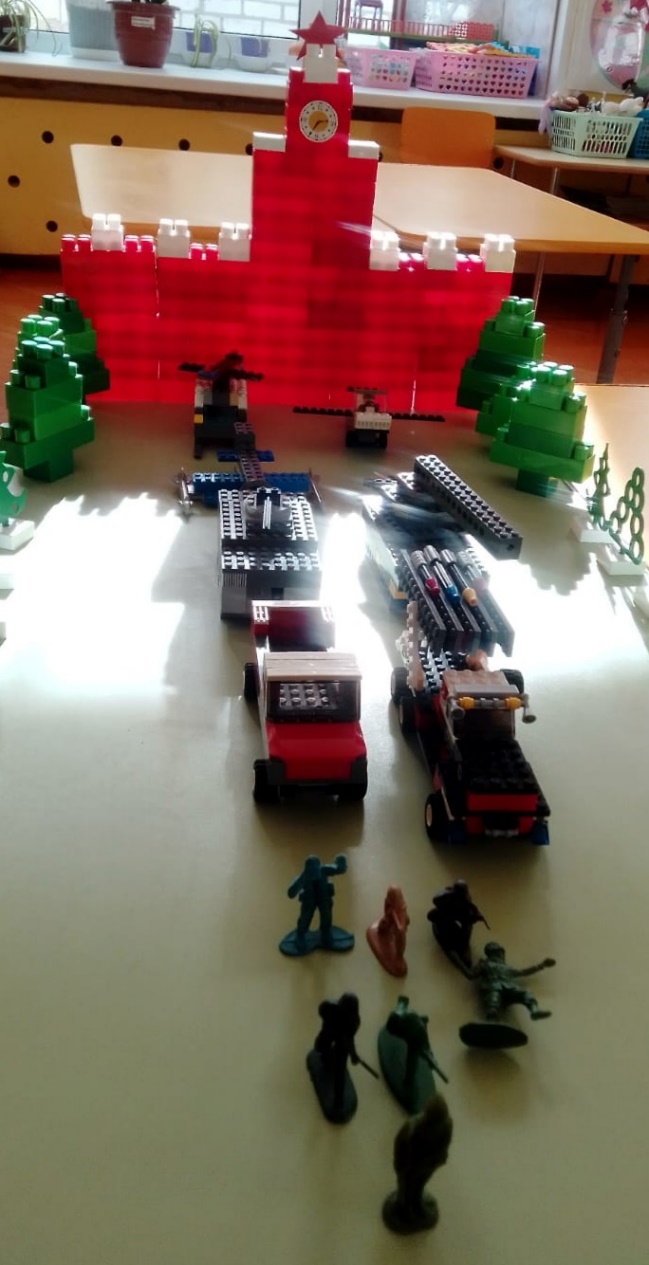 ЗадачиЗадачи с учётом индивидуальных  особенностей воспитанников группы Воспитательные задачи:Формировать навыки сотрудничества, самостоятельности, инициативности;Поддерживать интерес к совместной деятельности со взрослым и сверстниками.Развивающие задачи:развивать внимание, способность сосредоточиться, память, логическое мышление, мелкую моторику;развивать умение анализировать, выделяя характерные особенности предмета, функциональные части; устанавливать связь между их назначением и строением; правильно и быстро ориентироваться в пространстве;формировать у детей устойчивый интерес к конструктивной деятельности; желание экспериментировать, творить, изобретать;Обучающие задачи:способствовать овладению конструктивным умениям: по предложенным схемам, инструкциям, учитывая способы крепления деталей; передавать особенности предметов средствами конструктора LEGO;закрепить представление о строительных деталях, их свойствах; создавая собственную модель, определять назначение частей предметов, их пространственное расположение, выбирать правильную последовательность действий, сочетание форм, цветов, пропорций;закреплять математические знания о счете, форме, пропорции, симметрии;уточнить и расширить представления детей о военной технике и Параде Победы.Продолжать развивать у Сони Р. навыки порядкового счета.Совершенствовать у Алексея Т. диалогическую речь. Этапы (последовательность) деятельностиМетоды и приемыСодержание деятельностиДеятельность детейПланируемый результат1.Организационно-мотивационный этапИгровая ситуация, побуждающая интерес детей к новым знаниям- Ребята, сегодня, когда я пришла в детский сад, то обнаружила вот это письмо, в этом письме говорится о том, что все жители города «Самоделкино» готовятся к предстоящему празднику, «Дню Победы». Но у жителей города, во время праздника, никогда не было «Парада Победы» и они не знают, как он проходит.- Ребята, как мы можем помочь жителям «Самоделкино»?Проявляют познавательную активность, интерес к предстоящей деятельностиОтветы детейДети положительно настроены на дальнейшую работу2.Основной этапАктуализация знанийВидео демонстрацияВидео просмотрПояснениеПриём: ситуация выбора по условиюПроговаривание предстоящей деятельности- Ребята, ВОВ шла 4 года и закончилась полной победой нашего народа. В этой тяжёлой войне приняли участие не только наши солдаты, но и боевые машины (военный транспорт)Давайте вспомним некоторые из них:Гусеницы две ползут,Башню с пушкою везут (танк)Птица по небу летит, Человек внутри сидит.(самолёт)- Молодцы, а какую ещё военную технику вы знаете?- Ребята, вы назвали так много разной военной техники. А скажите, пожалуйста, где мы можем увидеть всю эту технику разом? (на параде)- Конечно, же на Параде Победы.- Сейчас я вам предлагаю посмотреть небольшой отрывок видеофильма с Парада Победы, который проходит в столице нашей страны, г. Москва. Присаживайтесь на свои места и приготовьтесь к просмотру. Виртуальная экскурсия «Парад Победы».- Ребята, так что же такое «Парад Победы?»-Ребята, какую технику вы увидели на «Параде Победы» в видеофильме?- Во время парада, кто идёт первым?Физминутка- А сейчас, я предлагаю немного отдохнуть. (физминутка «Мы солдаты»)Как солдаты на параде, Мы шагаем ряд за рядом,Левой – раз, левой – раз,Посмотрите все на нас.Мы ногами топ-топ,Мы руками хлоп – хлопМы глазами миг-миг,Мы плечами чик-чик.Снова выстроились в ряд,Словно вышли на парад.Раз –два, раз – два,Заниматься нам пора.Конструктивная деятельность- Ребята, у нас есть несколько уже готовых боевых машин, которые мы с вами уже собрали ранее. Но ведь на параде должно быть много различной военной техники, поэтому я вам предлагаю сделать ещё несколько боевых машин. Кроме того, «Парад Победы» проходит на Красной Площади и в связи с этим, я думаю, что нам необходимо также  сделать деревья и Кремль.  А в этом нам поможет наш удивительный конструктор LEGO.- Давайте внимательно рассмотрим Кремль. - Скажите, из каких основных частей состоит он? - Какой формы эти части? - Кто может сказать, какие детали конструктора нам понадобятся для того, чтобы сделать Кремль?(педагог показывает на схеме)- Как вы думаете, из каких деталей конструктора можно сделать деревья?Пальчиковая гимнастика- Ребята, перед началом работы, мы немного разогреем наши руки, сделаем гимнастику для пальчиков.«Бойцы – молодцы»Пальцы эти-все бойцы,Удалые молодцы.Два - больших и крепких малых,И солдат в боях бывалых.Два – гвардейца – храбреца,Два – сметливых молодца.Два – героя  безымянных,Но в работе очень рьяных.Два – мизинца коротышкиОчень славные мальчишки.
Практическая часть- Предлагаю объединиться в пары и договориться, кто из вас будет делать военную технику, кто  Кремль, а кто создавать ландшафт, чтобы наш «Парад Победы» был более ярким и красивым.- Ребята, вы можете сделать свои постройки, по схеме, а можете придумать что-то свое.- Тем, кто выполнил свои постройки быстрее всех, предлагаю построить еще что-нибудь для нашего парада.Дети отгадывают загадки, беседуют, отвечают на вопросы.Внимательно смотрят фильмБеседуют по содержанию фильма, делятся впечатлениямиДети выполняют движения согласно тексту физминуткиПолучают новые знания.Выполняют пальчиковую гимнастикуПовторяют все движения.Дети договариваются между собойДелают постройки, используя схемыПроявляют творчествоПроявляют навыки сотрудничества, самостоятельности, инициативности Дети применяют ранее полученные знанияРаспределение внимания, эмоциональная разрядкаАнализируют, выделяя характерные особенности предмета, функциональные части; устанавливают связь между их назначением и строением; правильно и быстро ориентируются в пространствеПроявляют математические знания о счете, форме, пропорции, симметрии.Демонстрируют знания о строительных деталях, их свойствахЭмоциональная разрядка, развитие мелкой моторики рукПроявляют устойчивый интерес к конструктивной деятельности; желание экспериментировать, творить, изобретать;Строят по предложенным схемам, инструкциям, учитывая способы крепления деталей; передают особенности предметов средствами конструктора LEGO;Создают собственную модель, выбирают правильную последовательность действий, сочетание форм, цветов, пропорций. Проявляют навыки сотрудничества, самостоятельности, инициативности Заключительный этапПодведение итоговСамооценкаРефлексияОткрытый конец- Я вижу, что у вас все готово. Предлагаю нашу  Красную площадь заставить военной техникой, которая у вас получилась.- Что сначала поместим? Что потом?- Посмотрите, какой у нас получился парад! - Ребята, подумайте, легко ли было вам сегодня делать наш Парад Победы или сложно. Если было легко, интересно – возьмите картинку с изображением красной звёздочки, если были небольшие затруднения – с оранжевой, если все было сложно и не интересно – с жёлтой.- Как вы считаете, удалось ли нам создать, что мы задумали? Почему?- Кому бы вы хотели рассказать о нашей работе? - О чем вы расскажите своим близким?- Вы молодцы, очень старались! У вас получились такие красивые и абсолютно разные постройки!Предлагаю сегодня вечером снять мультфильм из наших построек, мы его обязательно покажем жителям города «Самоделкино» А пока вы можете придумывать название нашему мультфильму.Дети делятся впечатлениями о процессе и результатах совместной деятельностиОценивают свою деятельностьПроявляют интерес к предстоящей деятельностиПроявляют уважение к своему и чужому трудуПроявляют умение анализировать свои и чужие постройки